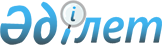 Солтүстік Қазақстан облысы әкімдігінің кейбір қаулыларының күші жойылды деп тану туралыСолтүстік Қазақстан облысы әкімдігінің 2020 жылғы 17 сәуірдегі № 89 қаулысы. Солтүстік Қазақстан облысының Әділет департаментінде 2020 жылғы 22 сәуірде № 6255 болып тіркелді
      "Қазақстан Республикасындағы жергілікті мемлекеттік басқару және өзін-өзі басқару туралы" Қазақстан Республикасының 2001 жылғы 23 қаңтардағы Заңының 27-бабы 2-тармағына және "Құқықтық актілер туралы" Қазақстан Республикасының 2016 жылғы 6 сәуірдегі Заңының 27-бабына сәйкес Солтүстік Қазақстан облысының әкімдігі ҚАУЛЫ ЕТЕДІ:
      1. Осы қаулының қосымшасына сәйкес Солтүстік Қазақстан облысы әкімдігінің кейбір қаулыларының күші жойылды деп танылсын.
      2. "Солтүстік Қазақстан облысы әкімдігінің мәдениет, архивтер және құжаттама басқармасы" коммуналдық мемлекеттік мекемесі мыналарды Қазақстан Республикасының заңнамасында белгіленген тәртіпте қамтамасыз етсін:
      1) осы қаулыны "Қазақстан Республикасы Әділет министрлігінің Солтүстік Қазақстан облысының Әділет департаменті" республикалық мемлекеттік мекемесінде мемлекеттік тіркеуді;
      2) осы қаулыны ресми жариялағаннан кейін Солтүстік Қазақстан облысы әкімдігінің интернет-ресурсында орналастыруды.
      3. Осы қаулының орындалуын бақылау Солтүстік Қазақстан облысы әкімінің жетекшілік ететін мәселелер жөніндегі орынбасарына жүктелсін.
      4. Осы қаулы алғашқы ресми жарияланған күнінен кейін күнтізбелік он күн өткен соң қолданысқа енгізіледі. Солтүстік Қазақстан облысы әкімдігінің күші жойылған кейбір қаулыларының тізбесі
      1. "Архивтік анықтамалар беру" мемлекеттік қызмет регламентін бекіту туралы" Солтүстік Қазақстан облысы әкімдігінің 2017 жылғы 12 шілдедегі № 273 қаулысы (2017 жылғы 8 тамыз Қазақстан Республикасының Нормативтік құқықтық актілерінің эталондық бақылау банкінде электрондық түрде жарияланды, Нормативтік құқықтық актілерді мемлекеттік тіркеу тізілімінде № 4280 болып тіркелді).
      2. "Мәдени құндылықтарды уақытша әкету құқығына куәлік беру" мемлекеттік қызмет регламентін бекіту туралы" Солтүстік Қазақстан облысы әкімдігінің 2017 жылғы 6 желтоқсандағы № 486 қаулысы (2017 жылғы 27 желтоқсан Қазақстан Республикасы нормативтiк құқықтық актілерінің эталондық бақылау банкiнде электрондық түрде жарияланды, Нормативтік құқықтық актілерді мемлекеттік тіркеу тізілімінде № 4433 болып тіркелді).
      3. "Архивтік анықтамаларды беру" мемлекеттік қызмет регламентін бекіту туралы" Солтүстік Қазақстан облысы әкімдігінің 2017 жылғы 12 шілдедегі № 273 қаулысына өзгерістер енгізу туралы" Солтүстік Қазақстан облысы әкімдігінің 2018 жылғы 18 маусымдағы № 169 қаулысы (2018 жылғы 04 шілде Қазақстан Республикасы нормативтiк құқықтық актілерінің эталондық бақылау банкiнде электрондық түрде жарияланды, Қазақстан Республикасының электрондық нысандағы актілері, Нормативтік құқықтық актілерді мемлекеттік тіркеу тізілімінде № 4784 болып тіркелді).
					© 2012. Қазақстан Республикасы Әділет министрлігінің «Қазақстан Республикасының Заңнама және құқықтық ақпарат институты» ШЖҚ РМК
				
      Солтүстік Қазақстан облысының әкімі 

К. Аксакалов
Солтүстік Қазақстан облысыәкімдігінің 2020 жылғы 17 сәуірі№ 89 қаулысынақосымша